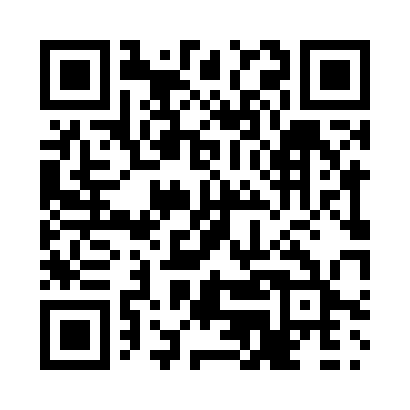 Prayer times for Vautour, New Brunswick, CanadaMon 1 Jul 2024 - Wed 31 Jul 2024High Latitude Method: Angle Based RulePrayer Calculation Method: Islamic Society of North AmericaAsar Calculation Method: HanafiPrayer times provided by https://www.salahtimes.comDateDayFajrSunriseDhuhrAsrMaghribIsha1Mon3:285:311:256:519:1811:222Tue3:295:321:256:519:1811:223Wed3:295:331:256:509:1811:214Thu3:305:331:266:509:1711:215Fri3:315:341:266:509:1711:206Sat3:325:351:266:509:1711:197Sun3:335:361:266:509:1611:188Mon3:355:361:266:509:1611:179Tue3:365:371:266:499:1511:1610Wed3:385:381:266:499:1411:1411Thu3:395:391:276:499:1411:1312Fri3:415:401:276:499:1311:1213Sat3:425:411:276:489:1211:1014Sun3:445:421:276:489:1211:0915Mon3:465:431:276:489:1111:0816Tue3:475:441:276:479:1011:0617Wed3:495:451:276:479:0911:0418Thu3:515:461:276:469:0811:0319Fri3:535:471:276:469:0711:0120Sat3:545:481:276:459:0610:5921Sun3:565:491:276:459:0510:5822Mon3:585:501:276:449:0410:5623Tue4:005:511:276:439:0310:5424Wed4:025:521:276:439:0210:5225Thu4:035:531:276:429:0110:5026Fri4:055:551:276:419:0010:4927Sat4:075:561:276:418:5910:4728Sun4:095:571:276:408:5710:4529Mon4:115:581:276:398:5610:4330Tue4:135:591:276:388:5510:4131Wed4:156:011:276:388:5310:39